Содержание                                                               Четверть 11)	Контроль навыков  аудирования и чтения по теме «Кто есть кто?». Who is who?  Mодуль 1………………………… стр. 5                     Spotlight 6           Listening ,Reading   (Test Booklet)  2)	Контроль лексико- грамматических знаний по теме «Кто есть кто?».  Модуль 1         ………………………………...стр. 7                      Spotlight 6.    Testbooklet 6 m1 (A,B,C,E, F, G, I)3)	Контроль лексико- грамматических знаний по теме «Кто есть кто?».  Модуль 2   …………………………………….стр. 10                    Spotlight 6.    Testbooklet 6 m2 (I, A,B,C,D,E, F, G,)4)         Контроль навыков  говорения и письма  по теме «Поехали!». Модуль 3.                     Spotlight 6.   Testbooklet 6 m3 (I, A,B,C,D,E, F, G,)                                                               Четверть 21)	Контроль навыков  аудирования и чтения по теме «День за днем». Mодуль 4                                                    ………стр.13                    Spotlight 6       m.4   Listening ,Reading   (Test Booklet)  2)	 Контроль  лексико – грамматических навыков по теме «День за днем!» Модуль 4.              …………………………стр.17                    Testbooklet 6 m4 (A,B,C,D.E, F, G)3)	Контроль навыка говорения и письма по теме «Праздники!» Модуль 5.                                 ………………………….стр.20                    Testbooklet 6 m5 ( A,B,C,D,E, F, G,)                                                         Четверть 31)	Контроль лексико- грамматических знаний по теме «На досуге». Leisure activities .  Модуль 6.                        ……...стр.22                      Spotlight 6   Testbooklet 6 m6       Listening ,Reading ( Testbooklet )2)	Контроль навыков  аудирования и чтения «Вчера,сегодня,завтра» Модуль 7              …………………………………стр.25                    Testbooklet 6 m7 (A,B,C,E, F, G, I)3)	Контроль лексико- грамматических знаний по теме « Вчера, сегодня, завтра!».  Модуль 7 …………………………..стр.28                    Testbooklet 6 m7  (I, A,B,C,E, F, G,)4)        Контроль навыка говорения и письма по теме «Правила и инструкции!» Модуль 8.             Testbooklet 6 m8  (I, A,B,C,E, F, G,)                                                                 Четверть 41)	Контроль навыков  аудирования и чтения «Еда и прохладительные напитки» Модуль 9                               …………стр 30                 Testbooklet 6 m9  (I, A,B,C,E, F, G,)                              Spotlight 10       m.7   Listening, Reading   (Test Booklet).2)	Контроль навыков  говорения и письма по теме «Еда и прохладительные напитки ».Food and refreshments. Модуль 9…стр 33                    Testbooklet 6 m9 (A,B,C,F,G, I)3)	Контроль лексико- грамматических знаний по теме « Каникулы!».  Модуль 10                           ………………………….стр. 37       Testbooklet 6 m10 (J,A,C,D. E.F,G,H)Ключи  ……………………………………………………………………………………………………………………………………стр. 40Критерии оценивания ……………………………………………………………………………………………………………………стр.42Контрольно-измерительные материалы по английскому языку для 6 класса по УМК  «Английский в фокусе» (Spotlight 6)        за I четверть.Spotlight 6.    Модуль 1 «Who is who?»  (Кто есть кто?).1.Контроль навыков  чтения и аудирования по теме «Кто есть кто?». Who is who?  Mодуль 1. Task 1. Read the text and underline the correct word.Hi, Matt!      How are you? This is my family. My parents' names are Jill and Daniel. My dad is tall with short, wavy hair. He's in his mid forties. My mum is short and slim. Her hair is long and straight. She's in her late thirties. My sister Phoebe is seven years old. She has got long, fair hair and a small mouth. My brother Michael is eight years old. He has got short, dark hair and big blue eyes. He has also got a big nose.      Well, that's all about my family. Please write soon and tell me about your family. Send me a picture if you can.Bye for now, Davide.g. David is writing to Matt/Daniel.1. There are five/four people in David's family.2.Daniel/Michael is David's dad.3.Phoebe/Jill is David's mum.4.Michael has short/long, dark hair.5. David's mum is short and slim/fat.6.Phoebe is 7/8 years old.7.Michael has got a big/small nose.Task 2.Listen and for questions 1-5 underline the correct box.e.g. What’s Jimmy’s phone number?a. 0207311111b. 0208311111c.0207312222Who is Simon’s aunt?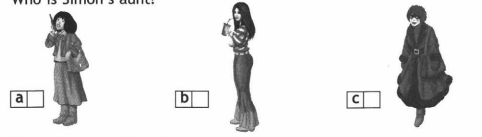 2. Where is Miguel from?a. Britainb. Japanc. Spain3. Where does will live?a. North Londonb. West London c .South London 4. What is Sam’s last name?a. Greenb. Greenec. Grine5. What nationality is Hans?a. Brazilianb .Germanc. Russian2)Контроль лексико- грамматических знаний по теме «Кто есть кто?».  Spotlight 6.    Модуль 1               Task 1. Write as in the example.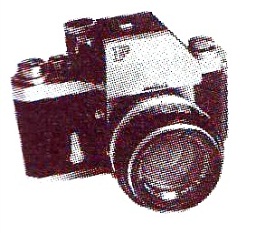 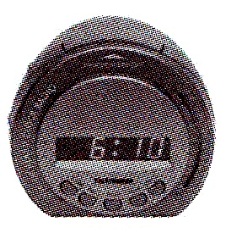 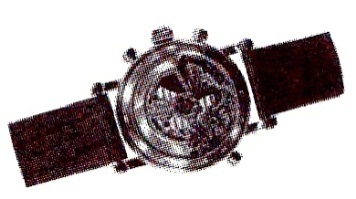 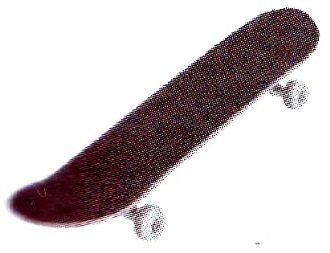 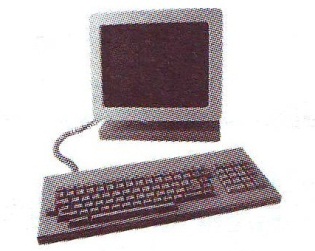 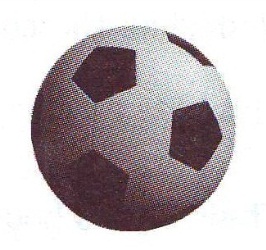 e.g. сamera                   1   ………                2………..  	               3……….	4………..	5………Task 2. Write the nationalities.              e.g. Germany – German6.Japan - 7.Britain - 8.Poland –9.Brazil -10.Spain –Task 3.  Complete the sentences with the correct word.       ● capital    ● twins   ●  late   ● north   ● deserts    ● slim    ● credit   ●  nationality  ● wavy    ● driving     ● middle        e. g. Bob has got two credit cards.11.Mike's hair is short and ....................................12.Paris is the................................city of France.13.Peter has got two sisters. They are....................	14.His father is a .........................-aged man.15.My grandparents are in their .................. sixties.16.Susan is tall and ................... with long, dark hair.17.Milan is in the ....................................... of Italy.18.In Africa there are a lot of................................ 	19."What.............................. is he?" "He's Canadian."20.Have you got a	................................... licence?Task 4. Underline the correct item.        e. g. This blue car over there is their/theirs.21.Their/Theirs house is very modern.22.Meg has got a new flat. Her/Our flat is spacious.23.Is Ben yours/your brother?24.Are these books her/hers?25.This camera isn't mine/my.26.This little puppy isn't our/ours.27.Tom and Sarah are my/mine friends28.What is his/hers address?29.What's yours/her phone number?30.Is this football his/her?Task 5. Choose the correct item.	      e.g. Beth and  Steve are …… parents.	              A    Anna             B   Anna's31.Is this …..	 card?   A Janes'    	B Jane's32.Whose camera is this? It's..................         A   her            B  hers33.These are......................books.       A Kate's        	B Kates34.Peter is …….. son.     A Mike's and Sue's           B Mike and Sue's35.This skateboard isn't mine. It's my ..................     A cousin's	B cousinsSpotlight 6.  Модуль 2  Here we are! (А вот и мы!).Контроль лексико - грамматических знаний по теме «Кто есть кто?».  Spotlight 6.    Модуль 2          Task 1.  Write as in the example.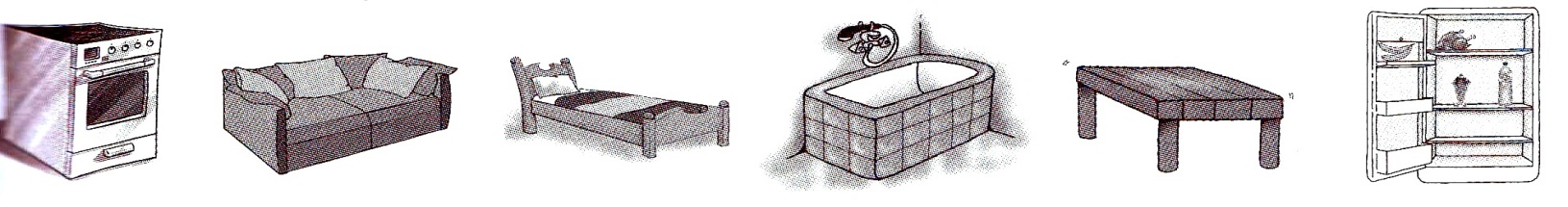 e.g.cooker        1…………	2……….	3………..	4………..	5………Task 2. Write the words as in the example.        e.g. 2nd -  second   	8:20 -  twenty past eight6.12:007.1st8.1:309.12th10. 5:1511.20th12.10:45Task 3. Complete the sentences with at, on or in.      e.g. My  brother's birthday party is on Saturday.13.They go to bed ..............9:00 pm.14. Janet's birthday is ……. May.15. Mum wakes up at 7 o'clock  ........ the morning.16. Brian and Steve play football ..........Mondays.17. I see my friends........the weekend.Task 4. Underline the correct item.   e.g. There is any/a wardrobe in the bedroom.18. There is a/an fireplace in the living room.19.There are any/some cushions on the sofa.20.There aren't some/any paintings on the wall.21. There's an/a armchair opposite the coffee table.22.There aren't any/a chairs in the dining room.  Task 5. Choose the correct item.  e.g. There are two paintings ……	 the wall.        A in   	B on23.Where's the cat?" "She's ....................... the table."          A between	B under24.Mike sits ………..	 the computer all day.         A in front of	B in25.I put the flowers ……….	 a vase.         A opposite	B in26. John sits ........... Pete in class. They are good friends.        A on	         B next to27."Where's the newspaper?" "It's ............... the table."        A on	     B behind28. Our house is .............. the park and the cinema.         A under  	      B  betweenSpotlight 6.  Модуль 3  « Getting around!» (Поехали!).3)Контроль навыков  говорения и письма  по теме «Поехали!».  Task 1.  Match the words.e.g. traffic  H	          A	warden 1	parking	.......	B	driver 2	traffic	          .......	C	belt3	yellow	.......	D	lanes 4	zebra	          .......	E	crossing5	racing	          .......	F	lines 6	seat	          .......	G	zone 7	bike	          .......	H	signs8	door	         .......	I	handlesTask 2. Complete with correct verb     ● look     ● talk     ● walk   ● lean     ● wave    ● wear  ● push                Road Safety Instructions•	When in the car, don’t   e.g. lean   out of the window.•	When on the street, 9)........................both ways before crossing.•	When on the bus, don’t   10)..............................to the driver.•	When you enter the bus, don’t  11).............................others.•	When on the bus, don’t   12)....................... out of the window.•	When going to school, 13)........................on the pavement.•	When your ride your bike, 14)....................a  bicycle helmetTask 3. Choose the correct item.     e.g. Never carry a second person …..	 your bike.	           A by	      B on	C in15.Be careful when you cross the street ..................foot.          A in  	      B on	   C by16.When you travel ................ a bus, don't annoy others.        A on	    B from	   C at17.Always wear a seat belt when you travel............. a car.       A at	              B on            C in18..  It's safe to travel …… train.       A in              B on           C by19.It isn't dangerous to travel …… plane.      A on             B by           C in20.The library isn't far so I go ……. bike.      A in	            B by	           C onTask 4. Underline the correct item.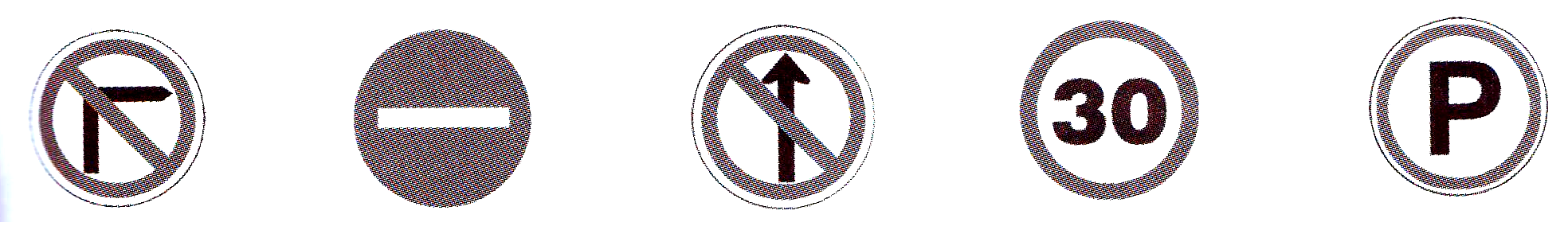      21. You can/can't	   22.You can/can’t go straight here.      23. You can/can't drive at 30 mph.        2 4. You can/can’t park here.
       drive here.Task 5. Choose the correct response.e.g.Is there a cinema near here?	          C	A	Not really.25.Is it far?	                                        .........	 B	No, you turn left.26.Do you know where the bank is?	......... 	C	Yes, there's one on the corner.27.Do I turn right at the traffic lights?	......... 	D	Don't mention it.28.Thank you very much.	                    .........	 E	Yes. There is a nice one on Beech Street.29.Is there a cafe around here?	          .........	 F	Yes, it's next to the chemist's.Контрольно-измерительные материалы по английскому языку для  6 класса по УМК  «Английский в фокусе» (Spotlight 6)     за II четверть.Spotlight 6.    Модуль 4                  «Day after day»  (День за днем).1)Контроль навыков  аудирования и чтения по теме «День за днем».Task 1.  Read the email and choose the best word A, B or C for each space.Sam,       Hi! Thanks for e.g. your email. I hope you are well. I want to tell you about my hobbies and interests. During  the week, I do my homework 1) ................ the evenings and after 2) ................I watch TV. I like watching sitcoms and reality shows but I don't really like talk shows. Sometimes my friends 3)............... around and we watch a DVD.        At the weekend, I do some sports. On Saturday morning, I play football with the school team and in the afternoon I go shopping. I always go to the cinema 4) ................. friends on Saturday night. On Sunday I relax at home and read a book or 5) ......... I go cycling.       Tell me what you like doing in your next email.Love,Carriee.g .A  you	B  your	C  our1	A at	          B on    	C in2	A that 	B it	          C them3	A come	B comes	C coming4	A by	          B with	C	for5	A always	B never	C	sometimesTask 2. Listen to Kenneth talking to a new friend about his free-time activities. What does he usually do each day? Match the activities to the days (1-5). There are two extra that you do not need.e.g. Monday   C         			A goes cycling1. Tuesday   …….			B goes to the cinema2. Wednesday   …….			C watches TV3. Thursday …….			D goes swimming4. Friday …….				E plays football5. Saturday …….   			F reads		G goes shopping		H plays basketball2) Контроль  лексико – грамматических навыков по теме «День за днем!» (Модуль 4).Task 1.  Complete the types of TV programmes     e.g. d r a m a1._ i t _ _ _2._ e _ _3.r _ _ _ _ _ _     _ h _ _4._ a _ _     s _ _ _5._ c _ _ _ c _   f _ _ _ _ _ _Task 2.  Form adjectives from the following words using –ful, -ing, -able or –ic.e.g. disgust – disgusting6.wonder - . 7.enjoy - 8.interest – 9.fantasy - 10.excite – Task 3.  Write the correct word.   e.g. I think hamburgers are delicious/boring.11.It is very important to wash/brush your teeth12.We have to wear a school suit/uniform at my school.13.My uncle grows tomatoes in a greenhouse/dormitory. 14.I help my little brother  to get clothed/dressed every morning.15.They often go/do camping at weekends.   1 6. Rock music is not really my thing/programme.   1 7. What about a pop music/concert?   1 8. I always help my parents around/over the house.    19. My favourite comedy is on/at TV today.    20. The leader teaches us how to build/tie fires.Task 4.Put the verbs in brackets into the correct Present Simple form.    e. g. Michael studies (study) every afternoon.21. Mr Bradley .............. (teach) Biology at the Community School.22. She ...................... (catch) the No. 16 bus every morning.23. What time .....................(you/have) lunch?24. My sister ........................(not/eat) breakfast every day.25. What time ......................(he/leave) for school on Mondays?26. Jack and Frank .....................  (meet) once a week.27. Mrs McCarthy .......................(work) in a computer factory.28. ...............................(Margaret/go) to the cinema on Saturdays?29. ............................ (your parents/go) out on Friday night?30. Jane.....................(take) the train at 8 o'clock every morning.Контроль навыка говорения и письма по теме «Праздники!» (Модуль 5).Task 1. Fill in the correct word.●  fireworks    ●  special dish    ● gardening     ● flowers    ● costumes       ● celebrate      ● dusting      ● phone      ●   decorations      ● homework       e.g. Everyone’s getting ready to celebrate the New Year’s Day.1.At Halloween, we all wear strange ………..	2.Iam  is doing the ………….He loves plants and flowers.3.She loves to watch the …….. in the sky on Guy Fawkes' Night.4.Mira is making a …………. for dinner tonight.5.He gives his mother…………… on her birthday.6.The room looks lovely with all the……….walls.7.Can I make a ………… call?8.The  living room is dirty. We must do some ………….9.I’m sorry. I can't go out tonight because I'm doing my……….10. Mum is making  a…………. for my birthday!Task 2. Choose the correct item.  e.g. It’s a great party! Come ………. and have some fun.              A over           B under        C to11.On St. Patrick’s  Day, we like to ………the parade.          A listen              B watch	      C eat 12.This is a great game. Why don't you ……….. in?          A join	       B go	     C come 13.After the party you can help me to…………up.         A work             B take             C clean14.It’s great fun when we …….	 gifts.        A exchange       B lose                 C return 15.Let’s  play a game of ………	 chairs.         A talented	B musical    	C dramaticTask 3. Underline the correct word.      e.g. It is/are raining today.16.He is/are washing the car.17.We is/are having a party.18.I is/am eating a sandwich.19.Is/Are they watching TV?20.Is/Are she listening to music?Task 4.  Write the correct form of the verb in brackets.This e.g. is (be) Craig Bellows and his mother, Claire. They 21) ..............(be) from Scunthorpe. Craig and Claire 22)............................ (have) the same blond hair and blue eyes. In the picture, Craig 23).........................(sit) on a swing and Claire 24)................ (hold) him. They 25)................. (have) a great time.Task 5.   Match the questions to the responses.e.g.Are you having fun?	                             F	A	 A dozen white roses.26. What do you think of the party?	                  ......	B	No, not really.27. Are you doing anything at the moment?	 ......	C	 It's brilliant.28. What do you have in mind?	                             ......	D	 Yes, please. I have it ready.29. What are the sandwiches like?	                  ......	E	 They're horrible.30. Would you like to include a card?	                 ......	F	 Yes, we are.Контрольно-измерительные материалы по английскому языку для 6 класса по УМК  «Английский в фокусе» (Spotlight 6)        за III четверть.Spotlight 6 module 6.  « На досуге». Leisure activities.	1)Контроль лексико- грамматических знаний по теме «На досуге». Leisure activities . Spotlight 6.    Модуль 6.    A. Use -ist, -or, -er to form nounse.g. write – writer1.play - 2.cycle – 3.direct – 4.football – 5.art - 6.paint – B.   Fill in the correct word.       ● board    ● meet    ● weekend   ●drama   ● boring   ● jigsaw    ● once   ● novels   ●  literaturee.g. Julie is fond of reading novels.7.How often do you ........................your friends?8.Mary loves windsurfing. She tries to go every......................9.I think.................games like backgammon are lots of fun.10.Are you good at acting? Why not join our........... ....club.11.Bob and Liz don't like doing .........................puzzles.12.Sharon goes cycling .................... a week.13.I hate computer club. It's really......................14.John is interested in ..................... .C. Match the words to make compound nounse.g.	tooth      F      	A	work15.	wind     .……..   	B	paper16.	basket  ………  	C	ball17.	news    ………   	D	day18.	birth     ………   	E	surfing19.	home    ………   	F	brushD. Underline the correct item.e.g. Mum is cooking/cooks at the moment.20.Pete and I are playing/play Scrabble at the moment.21.My sister meets/is meeting her friends every afternoon.22.He is not having/doesn't have a shower right now.23.I go/am going to see my grandparents every Saturday morning.24.George is learning/learns to windsurf these days.E. Put the verbs in brackets into the Present Simple or the Present Continuous.e.g. Joy goes (go) jogging in the mornings.25. Peter................................(like)playing board games.26.Jess...................................(love)reading. It's her favourite activity.27.John...............................(run) around in the garden at the moment.28. "What are you doing?" "I ………	 (look) at my hair in the mirror."29.Ken ..........................................(have)a shower right now.30.Bob 	............................. (play)basketball on Fridays.2)Контроль навыков  аудирования и чтения «Вчера, сегодня, завтра» Модуль 7  A. You will hear two people talking about a town in the past. Listen and circle the correct answer A,B,C. e.g. Mary and her Grandpa are looking at.A  old photographs.B  old paintings.C  old books.1. In the place of the Cathedral Hotel, there is A  a music college. B  an art college.C  a business college. 2.In the past, Manchester wasA  interesting.B  dangerous.C  beautiful.A lot of people worked inA  restaurants.B  the mines.C  shops.4. In the past, Market Street was A  busy.B  quiet.C  boring .5.Today, the library has A  many visitors.B  very few visitors.C  no visitors at all. B. Read the text and choose the best word A, B or C for each space.Saturday, 14th January I had e.g. a great day! I 6) 	 up at 8 o’clock and the sky was blue. I met Larry and George at the port 7) .............nine and we left for Little Island. The Sea was calm and the trip only took   8) ....... hour. When we arrived, we went 9)...........  and then we had a picnic on the beach.10)...... 	 the afternoon we went for a walk around the island. We found an empty house on the top of a hill. There were 11)........	 strange paintings on the walls of the house. It was cool!  When we came out of the house, the sky was grey and then it started to rain. We decide to leave the island but 12)............. 	 the sea became very rough. The boat moved up and down and from side to side. We 13) .......... afraid but it was also fun. It 14)................. us two hours get back but we arrived safely.When I got home, mum was very 15) 	 but I told her that I had had a really great day!e.g. A    an	B     the	C    a3) Контроль лексико- грамматических знаний по теме « Вчера, сегодня, завтра!».  Модуль 7A.  Fill in the correct word.● weekly      ● ghost        ●ruined        ● puzzled    ● rush         ●  knock          ● mines           ● worried●introduce     ● naughty         ● loude.g. He heard a loud noise and ran.1.Can I .................. myself? My name is Lenny White.2.Everything was closed. It was like a............................. town.3.My parents buy the ...................newspapers every Sunday.4.Lots of men worked in coal ................... in the nineteenth century.5.My little sister can be very ......................... at times. She often throws things at me.6.There were many............................ building in this town that people wanted to rebuild.7.I was........................... I really didn't understand8.His parents were..................... because he didn't come home.9. I always …….	on the door before  I enter a room10.Everyone is in a hurry. They ............................around everywhere all day.B. Match the adjectives to their opposites.e. g.   wealthy	  D2)	Контроль навыков  говорения и письма по теме «Еда и прохладительные напитки ».Food and refreshments.   Spotlight 6.    Модуль 9.  Task1.  Fill in the correct phrase.     ●   Do you want      ● Are you ready     ● Thanks for inviting    ● could I have     ●  anything to drink      ● Here you aree.g. A: Thanks for inviting me to dinner.        B: Oh, you're welcome!1.A: Would you like a drink before dinner, Mr Phelps? B: No,...................................coffee instead, please?2.A: ..........................................................dessert? B: Yes, I want some ice cream.3.A: ...............................................................to order?  B: Yes, I'll have the steak and potatoes, please.4. A: May I have the menu, please?  B: ..............................................	5.A: Would you like................................................ 	 B: Yes, I'll have a cola, please.Task 2. A   Write the shopping list.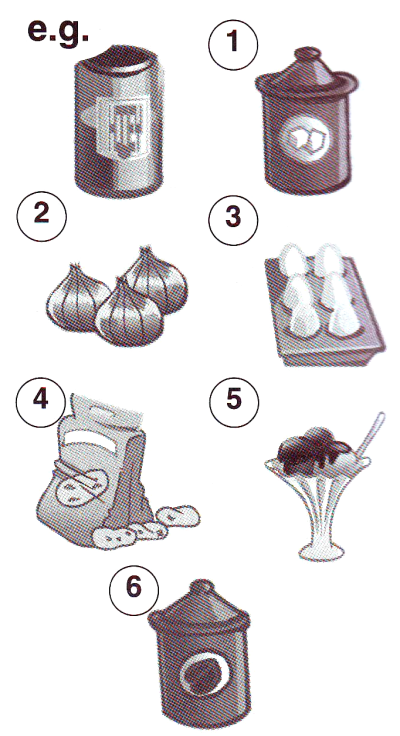   e.g. honey6……7…….8……9……10……..11………Task 3. Fill in the correct word.      ● carton       ● packet        ● loaf         ● bag         ● bar        ● piece        ● kilo     ● bottle    ● jar        e.g. Could I have a packet of biscuits, please?12.Remember to get a................................... of orange juice when you're at the supermarket.13.We eat a .............................. of bread a day in our house.14.Can you get me the............................. of rice from the cupboard, please?15.How can you lose weight if you eat a....................... of chocolate every day?16. How much does a .................................. of bananas cost?17.Would you like a .................................. of cake with your tea?18.I can't open this............................... of strawberry jam.19.Oh, what a mess! I dropped the ...............of olive oil on the floor.Task 4. Underline the correct word.        e.g. Finally, put/pour the cake into the oven.20. Would you like me to boil/melt you an egg for your breakfast?21.Sally, can you peel/stir the soup for me, please?22.Let's pour/bake a birthday cake for Jack.23. You fry/add the bacon and I'll make the toast.24.Melt/Mix all the ingredients together in a big bowl.25.Can you pour/peel the potatoes, please?Task 5. Complete the sentences with some or any.             e.g. I think I'd like some honey on my bread.26. Yes, I think there is…….. 	 orange juice in the fridge.27.There is ……	 bread in the cupboard.28.There isn't...................coffee in the jar.29. There aren't ..................... apples in the fridge.30.Bob usually has ..................... bacon for breakfast.31.Is there.................... cheese in this sauce? I don't like cheese.Task 6. Complete the sentences with much or many.      e.g. There aren't many eggs left. I'll go buy some.32. You put  too....................sugar in my coffee. It's very sweet.33.I think you cooked too………. 	 potatoes.34.How……….	 pepper is left?35. We haven't got .................................. apples left.36.I don't drink .............................. milk, but I should.37.There aren't ................... carrots in the fridge.Task 7. Write the correct form, Simple Present or Present Continuous, of the verbs in brackets.         My mother usually   e.g. cooks (cook) for the family, but today it 38) .....................(be) her birthday, so I 39)...............................(plan) a special meal for everybody. My mother 40)................................(love) meat, so I 41)................................  (make) some delicious meat pie. My father 42).................................(hate) meat, though, so I  43)............................  (prepare) a nice salad for him.3)Контроль лексико- грамматических знаний по теме « Каникулы!».  Модуль 10Task 1. Fill in the correct word.        ● fly     ● taste     ● post    ● attend    ● buy     ● travel     ● stay     ● have     ● go     ● visit     ●spend            e.g. Anna decided to travel around the world.1.Do you know where I can…… 	 these letters?2.When Sue and Paul go on holiday they always…….. souvenirs.3.She wants to ………	 a performance at the theatre.4.We always ……..	 the local food when we're on holiday.5.When are you going to ………	 to London?6. They are going to ........................... sightseeing in the afternoon.7.We can ........................................ the museum this afternoon.8.She wants to ............................................ in a hotel.9.How are you going to ..................................... your weekend?10.Why don't we ........................ a picnic on Sunday?Task 2. Choose the correct item.     e.g.He ……	 fishing in the afternoons.             A   goes 	B sees	C takes11.They want to ……	 shopping.A see	B have	C go12.What is the best way to ................ to Kuala Lumpur?A travel	B be	C post13.We need to……. 	 a film for our camera.A spend	B buy 	C do14. Peter is going to…….. 	 a performance of Swan Lake.A visit	B go	C attend15.Betty ……..	 a lot of pictures when she's on holidays.A makes	B takes	     C rentsTask 3. Underline the correct word.    e.g. They were happy so/because they passed the test.16. The house was messy, so/because I cleaned it.17.They are sleeping now so/because they are tired.18.I'm busy now, so/because I'll see you later.19. She has got a broken leg so/because she had an accident.20.He was ill, so/because he went to the doctor.Task 4. Put the verbs in brackets into the Present Continuous, going to or will.	     e.g. There are black clouds in the sky. It's going to rain (rain).21. It looks like it …….	(snow) later.22.He................................(learn) English next year.23.They ...................................(travel)to Spain next week.24. He……. 	 (change) his job soon.25.I know! I ........................ (go) to Paris for the weekend!Task 5. Put the words in the correct order to make sentences.    e. g. baker's/to/going/to/Vera/to/is/go/the.         Vera is going to go to the baker's.26. dishes/to/you/going/the/are/wash?............................................................................27.museum/visiting/is/John/the/tomorrow...............................................................................28.week/dictionary/ a/ I/ buy/ going/ am /to/ new/ next.............................................................................29. soon /to/ going/ are/ they/move/home............................................................................................30.tomorrow/to/flying/Russia/is/she...........................................................................................КлючиКонтрольно-измерительные материалы по английскому языку для 6 класса по УМК  «Английский в фокусе» (Spotlight 6).I четверть.1)Контроль навыков  чтения и аудирования  Mодуль 1.1.	Reading    (Testbooklet m1. H)    1-five,2-Daniel,3- Jill, 4-short, 5 – slim,6-7,8-big      2.	Listening  (Testbooklet m1. I)          1 b    2 c     3 c     4 a     5 b     Итого: 12 баллов («5» - 12-11 баллов; «4» - 10-8 баллов; «3»- 7-6 баллов; «2»- 5-0 баллов)2)Контроль лексико- грамматических знаний .    Модуль 1         Testbooklet 6 m1 (A,B,D,E, F,) 1.alarm clock, 2.watch, 3.skateboard, 4.computer, 5.football6.Japanese, 7.British, 8.Polish, 9.Brazilian, 10.Spanish11.wavy, 12.capital, 13.twins,14.middle, 15.late, 16.slim, 17.north, 18.deserts, 19.nationality, 20.driving21.their, 22.her, 23.your, 24.hers,25.mine, 26.ours, 27.my, 28.his, 29.her, 30.his31.b,32.a,33.a,34.b,35.a  Итого: 35 баллов («5» -35-30 баллов, «4» -29-24 баллов, «3» 23-15 баллов, «2»- 14-0 баллов)    3)Контроль лексико - грамматических знаний .  Модуль 2    Testbooklet 6 m2 (A,C,D,E, F,)    A.   1 sofa.     2 bed.     3 bathtub.     4 table.    5 fridge.C. 5 twelve o’clock.    6  first.      7  half past one.    8  twelfth.      9 quarter past five.     10 twentieth.     11 quarter to eleven.D.   12 at.   13 in.   14 in.   15 on.   16 at.E.   17 a.   18 some.   19 any.   20 an.   21 any.F.   22 В.   23 A.   24 В.   25 В.   26 A.   27 В.   Итого: 27 баллов («5» -27-25 баллов, «4» -24-20 баллов, «3» 19-14 баллов, «2»- 13-0 баллов) 4)Контроль навыков  говорения и письма. Модуль 3.  Testbooklet 6 m3 (A,C,D, F, G)  A).   1 G.   2 A.   3 F.   4 E.   5 В.   6 C.   7 D.   8 I.C).   9 look.  10 talk.   11 push.  12 wave.  13 walk.   14 wear.D).   15 В.   16 A.   17 C.   18 C.   19 В.   20 В.F).   21 can’t.   22 can’t.   23 can.   24 can.G).   25 A.   26 F.   27 В.   28 D.   29 EИтого: 29 баллов («5» -29-26 баллов, «4» -25-19 баллов, «3» 20-15 баллов, «2»- 14-0 баллов)II четверть.1)Контроль навыков  аудирования и чтения .Модуль 4Testbooklet 6 m4 (G,H)G).   1 C.   2 A.   3 A.   4 В.   5 C.H).   6 H.   7 D.  8 A.   9 В.   10 E. Итого: 10 баллов («5» -10-9 баллов, «4» -8-7 баллов, «3» 6-5 баллов, «2»- 4-0 баллов) 2)Контроль  лексико – грамматических навыков.  (Модуль 4).Testbooklet 6 m4 (A,B,C,D)A).   1 sitcom.   2 news.    3 reality show.     4 talk show.   5 science fiction.B).   6 wonderful.   7 enjoyable.   8 interesting.    9 fantastic.    10 exciting.C).   11 brush.   12 uniform.   13 greenhouse.  14 dressed.   16 thing.   15 go.   17 concert.   18 around.    19 on.   20 build.D).   21 teaches.   22 catches.   23 do you have.    24 doesn’t eat.    25 does he leave.   26 meet.  27 works.   28 Does Margaret go.    29 Do your parents go.    30 takes.   Итого: 30 баллов («5» -30-26 баллов, «4» -25-19 баллов, «3» 20-15 баллов, «2»- 14-0 баллов)3)Контроль навыка говорения и письма. (Модуль 5).Testbooklet 6 m5 (A,C,D, E,G)A).   1 costumes.   2 gardening.   3 fireworks.   4 special dish.   5 flowers.   6 decorations.   7 phone.   8 dusting.   9 homework.   10 cake.C).  11 В.   12 A.   13 C.   14 A.   20 В.D).  15 is.   16 are.   17 am.    18 Are.   19 Is.E).  20 are.   21 is.   sitting.   22 are having.   23 have.   24 is holdingG). 25 C.   26 В.   27 A.   28 E.   29 D.   Итого: 29 баллов («5» -29-26 баллов, «4» -25-19 баллов, «3» 20-15 баллов, «2»- 14-0 баллов)III четверть.1)Контроль лексико- грамматических знаний .    Модуль 6.    Testbooklet 6 m6 (B,C,D, E)B).   1 player.   2 cyclist.   3 director.  4 footballer.   5 artist.   6 painter.C).   7 meet.   8 weekend.   9 board.   10 drama.  11 jigsaw.   12 once.   13 boring.   14 literature.D).   15 E.   16 C.   17 В.   18 D.   19 A.Е).   20 are playing.   21 meets.   22 is not having.   23 go.   24 is learning.F).  25 likes.   26 loves.   27 is running.   28 am looking.   29 is having.   30 plays.Итого: 30 баллов («5» -30-26 баллов, «4» -25-19 баллов, «3» 20-15 баллов, «2»- 14-0 баллов)2)Контроль навыков  чтения и аудирования.  Модуль 7  Testbooklet 6 m7 (G,H)G).   1 В.   2 A.   3 C.   4 В.   5 C.   6 В.   7 A.    8 В.   9 A.  55 C.H).   10 A.   11 A.   12 В.   13 A.   14 A.  Итого: 14 баллов («5» - 14-13 баллов; «4» - 12-10 баллов; «3»- 9-7 баллов; «2»- 6-0 баллов)3) Контроль лексико- грамматических знаний.   Модуль 7Testbooklet 6 m7 (A,B,C,D,E)A).   1 introduce.   2 ghost.   3 weekly.   4 mines.   5 naughty.   6 ruined.   7 puzzled.   8 worried.    9 knock.   10 rush.B).   11 E.   12 A.   13 В.   14 F.   15 C.C).   16 saloon.   17 restaurant.   18 post office.   19 school.   20 hotel.D).   21 heard.   22 saw.    23 gave.    24 said.    25 drank.   26 made.   27 left.   28 kept.   29 ate.   30 went.    E).   31 found.   32 spent.   33 decided.   34 knocked.   35 said.   36 met.   37 heard.    38 died.    39 read.   40 jumped.Итого: 40 баллов («5» -40-35 баллов, «4» -34-26 баллов, «3» 25-19 баллов, «2»- 18-0 баллов)   4) Контроль навыка говорения и письма.  (Модуль 8).Testbooklet 6 m8 (A,C,D,E,F,G)A).   1 cottage.   2 gallery.   3 store.   4 zoo.   5 restaurant.   6 palace.   7 tent.   8 sports.   9 library.   10 pool.C).   11 watch a film.    12 exercise.    13 find a book.    14 see fish.    15 see a play.D).   16 must.   17 mustn’t.  18 can’t.   19 must.   20 must.E).   21 younger.   22 youngest.   23 more intelligent.   24 most intelligent.   25 best.  F).   26 He has to do the washing up.  27 They have to wake up early.   28 We don’t have to wear a uniform.   29 You needn’t make your bed.   30 She doesn’t have to clean the flat.G).   31 C.   32 A.   33 E.   34 В.   35 D.Итого: 35 баллов («5» -35-30 баллов, «4» -29-24 баллов, «3» 23-15 баллов, «2»- 14-0 баллов)    IV четверть.1.Контроль навыков  аудирования и чтения . Модуль 9  Testbooklet 6 m9 (H,I)H).   1 T.   2 F.   3 F.   4 F.   5 T.I).     6 В.   7 G.   8 D.   9 E.   10 C.  Итого: 10 баллов («5» -10-9 баллов, «4» -8-7 баллов, «3» 6-5 баллов, «2»- 4-0 баллов)2) Контроль навыков  письма и говорения.    Модуль 9.  Testbooklet 6 m9 (A,C,D,E,F,G)A).   1 sugar.   2 onions.   3 eggs.   4 potatoes.   5 ice cream.   6 coffee.B).   7 carton.   8 loaf.   9 bag.   10 bar.   11 kilo.   12 piece.   13 jar.   14 bottle.C).   15 boil.   16 stir.   17 bake.   18 fry.   19 Mix.   20 peel.D).   21 some.   22 some.   23 any.   24 any.   25 some.   26 any.E).   27 much.   28 many.   29 much.   30 many.   31 much.   32 many.F).   33 is.    34 am planning.    35 loves.    36 am making.   37 hates.   38 am preparing.G).   39 could I have.   40 Do you want.   41 Are you ready.   42 Here you are.   43 anything to drink.Итого: 43 баллов («5» -43-38 баллов, «4» -37-30 баллов, «3» 29-20 баллов, «2»- 19-0 баллов)   3)Контроль лексико- грамматических знаний .  Модуль 10Testbooklet 6 m10 (B,C,D, E,F)B).   1 go.   2 visit.   3 stay.   4 spend.   5 have.   6 post.   7 buy.   8 attend.   9 taste.   10 fly.C).   11 C.   12 A.   13 A.   14 A.   15 В.D).   16 because.   17 so.   18 because.   19 because.   20 so.E).   21 are going.   22 is going to study   23 are going to have   24 is going to rain.  25 will get. F).   26 She is going to buy a new computer next week.27 We are going to move house next week.28 Are you going to wash the bike?29 Brian is flying to Mexico tomorrow.30 She is going shopping this afternoon.Критерии оцениванияКритерии оценивания контрольных работ учащихся по предмету « иностранный язык» (английский)8 классЛексико-грамматическая контрольная  работа , контроль навыков письма и говорения ,контроль навыков чтения и аудирования по текущему материалу (модульный, грамматический)e.g.You can/can't turn left.6AgetBwokeCstood11AlotsBa lot ofClot of7AatBonCin12AthenBwhenCand8AtheBaCan13AwasBwereCare9AswamBswimmingCswim14AtookBmadeChad10AOnBAtCIn15AworryingBworry	CworriedC. Complete the types of buildings.e.g. g a r a g e19	s_ _ _ _l20	_ _ t _ _D. Write the correct past form of the irregular verbs.e.g. have — had21	hear  — 	...........................................22	see  —	...........................................23	give  —	...........................................24	say  —	...........................................25	drink —	...........................................26	make —	...........................................27	leave —	...........................................28	keep —	...........................................29	eat —	...........................................30	go —	...........................................E. Write the Past Simple form of the verbs in brackets. e g. Judy went (go) to the cinema with friends last night.31.Paul…….  (find) a wallet on the bus yesterday.32.My brother……  (spend) €120 on CDs last weekend.33.We…..  (decide) to stay in and watch a film last night.34.I ……. (knock) at the door but no one was in.35.He ................(say) hello to me but I don't know who he is.36.We….. 	 (meet) on holiday last summer.37.I ..................... (hear) a lot about you.38.	 (meet) on holiday last
t I
 A el,there is Albert Einstein ....................... (die) in 1955.39.I.......................  (read) an interesting article about dogs this morning.40.He was so happy that he ........................ 	(jump) up and down.4) Контроль навыка письма и говорения по теме «Правила и инструкции!» (Модуль 8).Task 1.Fill in the correct word.● restaurant  ● zoo    ●  gallery  ●  cottage   ●  store   ●  palace   ●  pool   ●  library● sports    ● tent    ● park           e. g. Bill and Joy go for a walk in the park on Sundays.1.They live in a......................................  in the country.2.There are lots of works of art in the.................. . 3.This is a really big department.........................They sell everything here!4.My sister wants to see the animals at the................5.I'm hungry. Can we go to a fast food....................?.6.The Queen lives in a big………… 	7.They are staying in a small ………	 at the campsite.8.Timothy is keeping fit at the……… 	 centre.9.I'm taking this book back to the.......................10.Why don't we go swimming in the swimming.................?Task 2. Underline the correct words.       e.g. You can buy bread/have a snack at the baker's.11.You can have a picnic/watch a film at the cinema.12.You can exercise/relax at the gym.13.You can find a book/take pictures at the library.14.You can see fish/watch football at the aquarium.15.You can swim/see a play at the theatre.Task 3.Underline the correct item.        e.g. You must/mustn't talk during the test. It's against the rules.16.You must/can't pay your rent. That's the rule. 17.You must/mustn't eat in the classroom. It's forbidden.18.You must/can't have any pets in this house. It’s not allowed.19.You must/mustn't go to the doctor. You look very ill.20.You must/can't go to school. That's the law.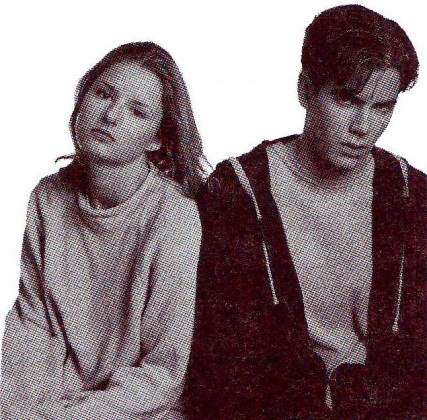 Task 4. Write the correct form of the adjective in brackets.          This is Sarah Jones and her brother, Mike. Sarah is e.g. shorter (short), than Mike, but he is 21)................. 	 (young) than her. He is the 22)..................... (young) student in his class. They are both intelligent but Sarah is 23)......................... (intelligent) than Mike. Sarah is the 24)....................... 	 (intelligent) girl in her school. Sometimes they argue, but Sarah thinks Mike is the 25)........................ (good) brother in the world.Task 5. Put the words in the correct order to make sentences.       e.g. to/go/school/has/Tracy/to             Tracy has to go to school.26.	has/He/do/the/ washing up/to.............................................................................27.early/wake/They/to/have/up.........................................................................28.have/wear/to/don’t/uniform/We..........................................................................29.your/You/make/needn’t/bed..............................................................................30.the/have/doesn’t/flat/to/She/clean..............................................................................Task 6. Match the questions to the answers.        e. g. Shall we go home?                            FКонтрольно-измерительные материалы по английскому языку для 6  класса по УМК  «Английский в фокусе» (Spotlight 6)   за IV четверть.Spotlight 6.    Модуль 9  «Food and refreshments».  (Еда и прохладительные напитки).1.Контроль навыков  чтения и аудирования «Еда и прохладительные напитки» Модуль 9Task 1.Read the advertisement for a restaurant and mark the sentences T (true) or F (false).BOMBAY PALACEAt the Bombay Palace, the food is great and the prices are fantastic. A meal for two costs about £40.Are you tired of going to the same restaurant all the time? Well, come visit us at the Bombay Palace on Willow Avenue. The Bombay Palace is an Indian restaurant with a difference!The Palace's starters are the best in town. Try the hot spicy soup or the chef's salad. For your main course, choose between the beef curry with rice or the Punjab baked chicken with vegetables. But save room for dessert! How about apple pie? No? Then why not try the fruit salad?	The Bombay Palace is open Monday to Saturday from 7pm to 12pm.e. g. The Bombay Palace is an Indian restaurant.                  T1.	You can have salad for a starter.	.........2.	The chicken comes with rice.	.........3.	There is only one kind of dessert.	.........4.	A meal for two costs more than £50.	.........5.	The Bombay Palace is not open on Sundays.	.........Task 2.You will hear two people talking about the food their guests like. Listen and complete questions 1-5.                     e.g. Sally           FGeorge        …………A banana ice creamKate            ………… B apple muffinsAlex           …………..C chocolate cakeJoy             ………….D Pepporoni pizzaRonger        …………E French fries                     …………..F lemon pie                     …………..G vanilla ice cream                   …………….H cream cheese sandwiches% правильновыполненного заданияОценка 90-100%566-89%450-65%3Менее 50%2